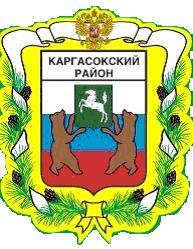 МУНИЦИПАЛЬНОЕ ОБРАЗОВАНИЕ «Каргасокский район»ТОМСКАЯ ОБЛАСТЬДУМА КАРГАСОКСКОГО РАЙОНАВ целях приведения Устава муниципального образования «Каргасокский район» в соответствие с Федеральным законом от 6 октября 2003 года №131-ФЗ «Об общих принципах организации местного самоуправления в Российской Федерации»Дума Каргасокского района РЕШИЛА:1. Утвердить следующие изменения в Устав муниципального образования «Каргасокский район», утвержденный решением Думы Каргасокского района от
17 апреля 2013 года №195 «О принятии Устава муниципального образования «Каргасокский район» (далее по тексту - Устав):а) пункт 5 части 1 статьи 9 Устава изложить в новой редакции:«5) дорожная деятельность в отношении автомобильных дорог местного значения вне границ населенных пунктов в границах Каргасокского района, осуществление муниципального контроля на автомобильном транспорте, городском наземном электрическом транспорте и в дорожном хозяйстве вне границ населенных пунктов в границах Каргасокского района, организация дорожного движения и обеспечение безопасности дорожного движения на них, а также осуществление иных полномочий в области использования автомобильных дорог и осуществления дорожной деятельности в соответствии с законодательством Российской Федерации;»;б) часть 1.1 статьи 9 Устава изложить в новой редакции:«1.1. Органы местного самоуправления муниципального образования «Каргасокский район» решают на территориях сельских поселений, входящих в состав муниципального образования «Каргасокский район», следующие вопросы местного значения:1) создание условий для предоставления транспортных услуг населению и организация транспортного обслуживания населения в границах поселения;2) участие в профилактике терроризма и экстремизма, а также в минимизации и (или) ликвидации последствий проявлений терроризма и экстремизма в границах поселения;3) создание условий для реализации мер, направленных на укрепление межнационального и межконфессионального согласия, сохранение и развитие языков и культуры народов Российской Федерации, проживающих на территории поселения, социальную и культурную адаптацию мигрантов, профилактику межнациональных (межэтнических) конфликтов;4) организация библиотечного обслуживания населения, комплектование и обеспечение сохранности библиотечных фондов библиотек поселения;5) организация использования, охраны, защиты, воспроизводства городских лесов, лесов особо охраняемых природных территорий, расположенных в границах населенных пунктов поселения;6) организация и осуществление мероприятий по территориальной обороне и гражданской обороне, защите населения и территории поселения от чрезвычайных ситуаций природного и техногенного характера;7) создание, содержание и организация деятельности аварийно-спасательных служб и (или) аварийно-спасательных формирований на территории поселения;8) осуществление в пределах, установленных водным законодательством Российской Федерации, полномочий собственника водных объектов, информирование населения об ограничениях их использования;9) осуществление муниципального лесного контроля;10) оказание поддержки социально ориентированным некоммерческим организациям в пределах полномочий, установленных статьями 31.1 и 31.3 Федерального закона от 12 января 1996 года № 7-ФЗ «О некоммерческих организациях»;11) обеспечение выполнения работ, необходимых для создания искусственных земельных участков для нужд поселения, проведение открытого аукциона на право заключить договор о создании искусственного земельного участка в соответствии с федеральным законом;12) участие в соответствии с федеральным законом в выполнении комплексных кадастровых работ;13) принятие решений и проведение на территории поселения мероприятий по выявлению правообладателей ранее учтенных объектов недвижимости, направление сведений о правообладателях данных объектов недвижимости для внесения в Единый государственный реестр недвижимости.»; в) части 4 и 5 статьи 20 Устава изложить в новой редакции:«4. Порядок организации и проведения публичных слушаний определяется решением Думы Каргасокского района.Порядок организации и проведения публичных слушаний должен предусматривать заблаговременное оповещение жителей Каргасокского района о времени и месте проведения публичных слушаний, заблаговременное ознакомление с проектом муниципального правового акта, в том числе посредством его размещения на официальном сайте Администрации Каргасокского района в информационно-телекоммуникационной сети «Интернет» с учетом положений Федерального закона от 9 февраля 2009 года №8-ФЗ «Об обеспечении доступа к информации о деятельности государственных органов и органов местного самоуправления» (далее в настоящей статье - официальный сайт), возможность представления жителями Каргасокского района своих замечаний и предложений по вынесенному на обсуждение проекту муниципального правового акта, в том числе посредством официального сайта, другие меры, обеспечивающие участие в публичных слушаниях жителей Каргасокского района, опубликование (обнародование) результатов публичных слушаний, включая мотивированное обоснование принятых решений, в том числе посредством их размещения на официальном сайте.Решением Думы Каргасокского района может быть установлено, что для размещения материалов и информации, указанных в абзаце втором настоящей части, обеспечения возможности представления жителями Каргасокского района своих замечаний и предложений по проекту муниципального правового акта, а также для участия жителей Каргасокского района в публичных слушаниях с соблюдением требований об обязательном использовании для таких целей официального сайта может использоваться федеральная государственная информационная система «Единый портал государственных и муниципальных услуг (функций)» в порядке установленном Правительством Российской Федерации.5. По проектам генеральных планов, проектам правил землепользования и застройки, проектам планировки территории, проектам межевания территории, проектам правил благоустройства территорий, проектам, предусматривающим внесение изменений в один из указанных утвержденных документов, проектам решений о предоставлении разрешения на условно разрешенный вид использования земельного участка или объекта капитального строительства, проектам решений о предоставлении разрешения на отклонение от предельных параметров разрешенного строительства, реконструкции объектов капитального строительства, вопросам изменения одного вида разрешенного использования земельных участков и объектов капитального строительства на другой вид такого использования при отсутствии утвержденных правил землепользования и застройки проводятся публичные слушания или общественные обсуждения в соответствии с законодательством о градостроительной деятельности.»;г) пункт 9 части 9 статьи 28 Устава изложить в новой редакции:«9) прекращения гражданства Российской Федерации либо гражданства иностранного государства - участника международного договора Российской Федерации, в соответствии с которым иностранный гражданин имеет право быть избранным в органы местного самоуправления, наличия гражданства (подданства) иностранного государства либо вида на жительство или иного документа, подтверждающего право на постоянное проживание на территории иностранного государства гражданина Российской Федерации либо иностранного гражданина, имеющего право на основании международного договора Российской Федерации быть избранным в органы местного самоуправления, если иное не предусмотрено международным договором Российской Федерации;»; д) пункт 6 части 13 статьи 29 Устава изложить в новой редакции:«6) прекращения гражданства Российской Федерации либо гражданства иностранного государства - участника международного договора Российской Федерации, в соответствии с которым иностранный гражданин имеет право быть избранным в органы местного самоуправления, наличия гражданства (подданства) иностранного государства либо вида на жительство или иного документа, подтверждающего право на постоянное проживание на территории иностранного государства гражданина Российской Федерации либо иностранного гражданина, имеющего право на основании международного договора Российской Федерации быть избранным в органы местного самоуправления, если иное не предусмотрено международным договором Российской Федерации;»; е) часть 10 статьи 28 Устава изложить в новой редакции:«10. В случае досрочного прекращения полномочий Главы Каргасокского района либо применения к нему по решению суда мер процессуального принуждения в виде заключения под стражу или временного отстранения от должности его полномочия временно (со дня досрочного прекращения полномочий Главы Каргасокского района по день, предшествующий дню регистрации вновь избранного Главы Каргасокского района) исполняет управляющий делами Администрации Каргасокского района, в случае отсутствия такового (отсутствует должность управляющего делами Администрации Каргасокского района либо такая должность вакантна) - временное исполнение полномочий Главы Каргасокского района возлагается на заместителя Главы Каргасокского района по вопросам жизнеобеспечения района - начальника отдела жизнеобеспечения района, в случае отсутствия такого заместителя (отсутствует должность заместителя Главы Каргасокского района по вопросам жизнеобеспечения района - начальника отдела жизнеобеспечения района либо такая должность вакантна) - временное исполнение полномочий Главы Каргасокского района возлагается на заместителя Главы Каргасокского района по социальным вопросам – начальника отдела по социальной работе, в случае отсутствия такого заместителя (отсутствует должность заместителя Главы Каргасокского района по социальным вопросам – начальника отдела по социальной работе либо такая должность вакантна) - временное исполнение полномочий Главы Каргасокского района возлагается на заместителя Главы Каргасокского района по экономике, в случае отсутствия такого заместителя (отсутствует должность заместителя Главы Каргасокского района по экономике либо такая должность вакантна) временное исполнение полномочий Главы Каргасокского района возлагается на заместителя Главы Каргасокского района по общественной безопасности - начальника отдела общественной безопасности.»;ж) пункт 10 части 2 статьи 30 Устава изложить в новой редакции:«10) осуществляет дорожную деятельность в отношении автомобильных дорог местного значения вне границ населенных пунктов в границах Каргасокского района, осуществление муниципального контроля на автомобильном транспорте, городском наземном электрическом транспорте и в дорожном хозяйстве вне границ населенных пунктов в границах Каргасокского района, организация дорожного движения и обеспечение безопасности дорожного движения на них, а также осуществление иных полномочий в области использования автомобильных дорог и осуществления дорожной деятельности в соответствии с законодательством Российской Федерации;»;з) часть 2.1 статьи 30 Устава изложить в новой редакции:«2.1 Администрация Каргасокского района осуществляет на территориях сельских поселений, входящих в состав муниципального образования «Каргасокский район», следующие полномочия: 1) создает условия для предоставления транспортных услуг населению и организует транспортное обслуживание населения в границах поселений;2) участвует в профилактике терроризма и экстремизма, а также в минимизации и (или) ликвидации последствий проявлений терроризма и экстремизма в границах поселений;3) создает условия для реализации мер, направленных на укрепление межнационального и межконфессионального согласия, сохранение и развитие языков и культуры народов Российской Федерации, проживающих на территории поселения, социальную и культурную адаптацию мигрантов, профилактику межнациональных (межэтнических) конфликтов;4) организует библиотечное обслуживание населения, комплектование и обеспечение сохранности библиотечных фондов библиотек поселений;5) организует использование, охрану, защиту, воспроизводство городских лесов, лесов особо охраняемых природных территорий, расположенных в границах населенных пунктов поселений;6) организует и осуществляет мероприятия по территориальной обороне и гражданской обороне, защите населения и территории поселений от чрезвычайных ситуаций природного и техногенного характера;7) создает, содержит и организует деятельность аварийно-спасательных служб и (или) аварийно-спасательных формирований на территории поселений;8) осуществляет в пределах, установленных водным законодательством Российской Федерации, полномочия собственника водных объектов, информирование населения об ограничениях их использования;9) осуществляет муниципальный лесной контроль;10) оказывает поддержку социально ориентированным некоммерческим организациям в пределах полномочий, установленных статьями 31.1 и 31.3 Федерального закона от 12 января 1996 года № 7-ФЗ «О некоммерческих организациях»;11) обеспечивает выполнение работ, необходимых для создания искусственных земельных участков для нужд поселения, проведение открытого аукциона на право заключить договор о создании искусственного земельного участка в соответствии с федеральным законом;12) участвует в соответствии с федеральным законом в выполнении комплексных кадастровых работ;13) принимает решения и проводит на территории поселений мероприятия по выявлению правообладателей ранее учтенных объектов недвижимости, направляет сведения о правообладателях данных объектов недвижимости для внесения в Единый государственный реестр недвижимости.».и) в части 3 статьи 40 Устава слова «обязанности для субъектов предпринимательской и инвестиционной деятельности» заменить словами «обязательные требования для субъектов предпринимательской и иной экономической деятельности, обязанности для субъектов инвестиционной деятельности»;к) абзац 5 части 3 статьи 40 Устава изложить в новой редакции:«Оценка регулирующего воздействия проектов муниципальных нормативных правовых актов проводится в целях выявления положений, вводящих избыточные обязанности, запреты и ограничения для субъектов предпринимательской и иной экономической деятельности или способствующих их введению, а также положений, способствующих возникновению необоснованных расходов субъектов предпринимательской и иной экономической деятельности, и бюджета муниципального образования «Каргасокский район».».2. Настоящее решение подлежит официальному опубликованию в установленном порядке после его государственной регистрации и вступает в силу со дня официального опубликования.3. Направить настоящее решение Главе Каргасокского района для подписания, осуществления государственной регистрации в установленном законом порядке и официального опубликования.4. Контроль за исполнением настоящего решения возложить на правовой комитет Думы Каргасокского района.РЕШЕНИЕ(ПРОЕКТ)РЕШЕНИЕ(ПРОЕКТ)РЕШЕНИЕ(ПРОЕКТ)РЕШЕНИЕ(ПРОЕКТ)26.08.2021№ ___с. Каргасокс. Каргасокс. КаргасокО внесении изменений в Устав муниципального образования «Каргасокский район» О внесении изменений в Устав муниципального образования «Каргасокский район» Председатель Думы Каргасокского районаС.С. ВинокуровГлава Каргасокского районаА.П. Ащеулов